ROCK N ROLLBY LEOMy favourite dance is Rock n Roll. Aerobatic Rock n Roll is a very athletic, completive form of dance that originated from lindy hop. It is a dance, designed for performance. It is danced by both couples and groups, either all-female or 4-8 couples together. This is normally a very fast and physically demanding dance.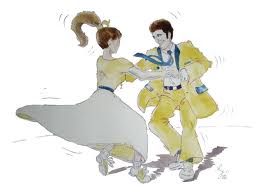 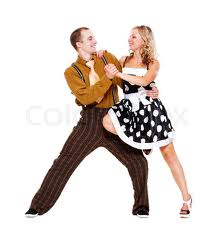 